NIEUWDaylite en Daylite PlusEveryday organised.Een lichte en veelzijdige partner die voor verschillende toepassingen kan worden gebruikt. In de herfst van 2016 verschijnt de Daylite in een waaier van nieuwe, frisse kleuren. We introduceren ook de Daylite Plus, die is uitgerust met een vak aan de voorzijde en een gepolsterde laptophoes, waardoor de gebruiker meer opslagruimte heeft voor extra's. Beide dagrugzakken zijn compatibel met een aantal andere rugzakken en reistassen, maar ook met onze Hydraulics™ en Hydraulics™ LT waterreservoirs. Hierdoor zijn deze rugzakken de perfecte aanvulling op jouw Osprey collectie. Het ruime hoofdcompartiment geeft snelle toegang tot je bezittingen en de spacer mesh schouderbanden bieden het gewenste comfort tijdens het dragen van je spullen. Het geventileerde rugpand heeft een (verwijderbare) webbing heupgordel die zorgt voor extra stabiliteit. Deze rugzak is ook perfect voor het organiseren van je spullen in de interne vakken, een ruim hoofdcompartiment aan de voorzijde en een sleutelbevestigingspunt, zodat je de hele dag al je bezittingen onder controle hebt. Productkenmerken  Compatibel met de Hydraulics™ en Hydraulics™ LT waterreservoirsLaptop- en tabletvakToegang tot voorvak met ritsZijzakken uit stretchy meshmateriaalKleurenDayliteEver Green Tahoe Blue Magma Orange Eggplant Purple Real Red, BlackDaylite Plus Tahoe Blue Magma Orange Eggplant Purple Real Red BlackMaat 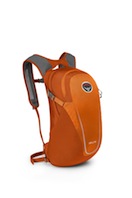 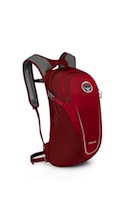 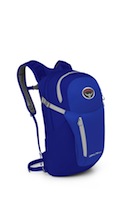 O/SAdviesverkoopprijs Daylite 	€45 Daylite Plus 	€50      								    	          Daylite	          	        Daylite	      	    Daylite PlusOver OSPREYCalifornië 1974. De geboorte van Osprey achter een naaimachine, met een hoofd vol ideeën en een verlangen om innovatieve rugzakken van de hoogste kwaliteit te ontwerpen en te produceren. Ook vandaag blijven de producten van Osprey voortgaan op dezelfde pioniersgeest en worden ze gebruikt van de hoogste bergtoppen tot op de meest afgelegen eilanden en overal daartussen.PR Contact Nederland: Véronique Van Baelen - MindShake, Tel: + 32 (0) 478 32 69 44; veronique@mindshake.biz 